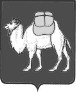 ТЕРРИТОРИАЛЬНАЯ ИЗБИРАТЕЛЬНАЯ КОМИССИЯКАЛИНИНСКОГО РАЙОНА ГОРОДА ЧЕЛЯБИНСКАРЕШЕНИЕг. ЧелябинскО регистрации Кирякова Кирилла Дмитриевича кандидатом в депутаты Совета депутатов Калининского района города Челябинска второго созыва по Калининскому одномандатному избирательному округу № 22Проверив соответствие порядка выдвижения МЕСТНЫМ ОТДЕЛЕНИЕМ СОЦИАЛИСТИЧЕСКОЙ Политической партии «СПРАВЕДЛИВАЯ РОССИЯ – ПАТРИОТЫ – ЗА ПРАВДУ» в Калининском районе Челябинской области кандидата в депутаты Совета депутатов Калининского района города Челябинска второго созыва по Калининскому одномандатному избирательному округу № 22 Кирякова Кирилла Дмитриевича и необходимые для выдвижения и регистрации документы требованиям Федерального закона от 12.06.2002 № 67-ФЗ «Об основных гарантиях избирательных прав и права на участие в референдуме граждан Российской Федерации» (далее – Федеральный закон), Федерального закона «О политических партиях», закона  Челябинской области от 29.06.2006 № 36-ЗО «О муниципальных выборах в Челябинской области» (далее – Закон Челябинской области), территориальная избирательная комиссия Калининского района (с полномочиями окружной избирательной комиссии одномандатного избирательного округа № 22) установила следующее:Порядок выдвижения Кирякова Кирилла Дмитриевича и представленные для выдвижения и регистрации документы соответствуют требованиям Федерального закона, Закона Челябинской области.С учетом вышеизложенного и в соответствии со статьей 38 Федерального закона, статьей 23 Закона Челябинской области территориальная избирательная комиссия Калининского района (с полномочиями окружной избирательной комиссии одномандатного избирательного округа № 22) РЕШАЕТ:1. Зарегистрировать Кирякова Кирилла Дмитриевича, 2001 года рождения, выдвинутого МЕСТНЫМ ОТДЕЛЕНИЕМ СОЦИАЛИСТИЧЕСКОЙ Политической партии «СПРАВЕДЛИВАЯ РОССИЯ – ПАТРИОТЫ – ЗА ПРАВДУ» в Калининском районе Челябинской области, кандидатом в депутаты Совета депутатов Калининского района города Челябинска второго созыва по Калининскому одномандатному избирательному округу № 22 «28» июля 2022 года в 15 часов 14 минут.  2. Включить сведения о зарегистрированном кандидате Кирякове Кирилле Дмитриевиче в текст избирательного бюллетеня для голосования на дополнительных выборах депутатов Совета депутатов Калининского района города Челябинска второго созыва по Калининскому одномандатному избирательному округу № 22 и в информационный плакат о зарегистрированных кандидатах.3. Выдать зарегистрированному кандидату Кирякову Кириллу Дмитриевичу удостоверение установленного образца.4. Направить копию решения для опубликования в газету «Вечерний Челябинск». 5. Направить настоящее решение в избирательную комиссию Челябинской области для опубликования в информационно-телекоммуникационной сети «Интернет».6. Контроль за исполнением настоящего решения возложить 
на секретаря комиссии Устьянцеву О.А.Председатель комиссии                                                                       Т.В. Головина  Секретарь комиссии                                                                         О.А. Устьянцева «28» июля 2022 года№ 74/404-5 